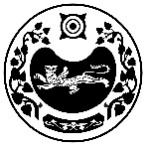 ПОСТАНОВЛЕНИЕот 10.01.2024 г.                                    аал Чарков                                         № 1 -пО порядке формирования и ведения реестра муниципальных услуг муниципального образования Чарковский сельсовет Усть – Абаканского района Республики ХакасияВ соответствии с частями 6 и 7 статьи 11 Федерального закона от 27 июля 2010 года № 210-ФЗ «Об организации предоставления государственных и муниципальных услуг», руководствуясь Уставом Чарковского сельсовета Усть–Абаканского района Республики Хакасия, администрация Чарковский  сельсовет Усть–Абаканского района Республики Хакасия ПОСТАНОВЛЯЕТ:1. Утвердить Порядок формирования и ведения реестра муниципальных услуг муниципального образования Чарковский сельсовет Усть – Абаканского района Республики Хакасия (прилагается).2. Обнародовать настоящее   постановление  в сети интернет на официальном сайте администрации Чарковского  сельсовета.3. Настоящее постановление вступает в силу после его официального обнародования.Глава  Чарковского  сельсовета                                                А.А. АлексеенкоПриложение                                                                              					УТВЕРЖДЕН:     постановлением администрации                                                                                                               муниципального образования                                                                                  Чарковский  сельсовет                                                                                                                              от 10.01.2024г. № 1-пПорядок формирования и ведения реестра муниципальных услуг муниципального образования Чарковский  сельсовет Усть – Абаканского района Республики Хакасия1.   Настоящий Порядок разработан в соответствии с Федеральным законом от 27 июля 2010 года № 210-ФЗ «Об организации предоставления государственных и муниципальных услуг» и определяет процедуру формирования и ведения реестра муниципальных услуг муниципального образования Чарковский сельсовет Усть – Абаканского района Республики Хакасия (далее - Реестр), а также устанавливает форму Реестра.2.   Формирование и ведение Реестра осуществляется в целях обеспечения физических и юридических лиц актуальной и достоверной информацией о муниципальных услугах.3. Формирование и ведение Реестра осуществляет администрация муниципального         образования Чарковский сельсовет Усть – Абаканского района Республики Хакасия (далее - администрация).4.   Реестр утверждается постановлением администрации.Внесение изменений в Реестр осуществляется уполномоченным должностным лицом администрации на основании постановления администрации.5. Реестр  содержит  сведения:о муниципальных услугах, предоставляемых администрацией;об услугах, которые являются необходимыми и обязательными для предоставления муниципальных услуг и предоставляются организациями, участвующими в предоставлении муниципальных услуг;3) об услугах, предоставляемых муниципальными учреждениями муниципального образования Чарковский сельсовет Усть – Абаканского района Республики Хакасия и иными организациями, в которых размещается муниципальное задание (заказ), выполняемое (выполняемый) за счет средств бюджета муниципального образования Чарковский сельсовет Усть – Абаканского района Республики Хакасия, и предоставляемых в электронной форме;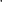               4) иные сведения.6. Формирование Реестра осуществляется на основании:сведений о муниципальных услугах, предоставляемых администрацией.Подготовку указанных сведений осуществляют отраслевые (функциональные) органы (структурные подразделения) администрации, ответственные за предоставление услуг (далее — структурные подразделения администрации);сведений об услугах, которые являются необходимыми и обязательными для предоставления муниципальных услуг и предоставляются организациями, участвующими в предоставлении муниципальных услуг.Указанные сведения вносятся в Реестр уполномоченным должностным лицом администрации на основании перечня таких услуг, утвержденного решением представительного органа муниципального образования Советом депутатов Чарковского сельсовета Усть – Абаканского района Республики Хакасия;          3) сведений об услугах, предоставляемых муниципальными учреждениями муниципального образования Чарковский сельсовета Усть – Абаканского района Республики Хакасия и иными организациями, в которых размещается муниципальное задание (заказ), выполняемое (выполняемый) за счет средств бюджета муниципального образования Чарковский сельсовет Усть – Абаканского района Республики Хакасия, и предоставляемых в электронной форме.Указанные сведения предоставляют структурные подразделения администрации, размещающие соответствующее муниципальное задание (заказ).7. Формирование и ведение Реестра осуществляется на бумажном носителе и в электронной форме в соответствии с Приложением 1 к настоящему Порядку.8. Формирование и ведение Реестра включает в себя:включение муниципальных услуг в Реестр;внесение изменений в сведения о муниципальных услугах в Реестре; исключение муниципальных услуг из Реестра.9.  Для включения либо исключения муниципальной услуги из Реестра, внесения изменений в сведения о муниципальной услуге структурное подразделение администрации направляет в администрацию на имя главы администрации служебную записку с обоснованием необходимости включения либо исключения муниципальной услуги из Реестра, внесения изменений в сведения о муниципальной услуге по форме, установленной в Приложениях 2—4 к настоящему Порядку, а также указанием на раздел Реестра, в который предлагается внести изменения.10.  Указанная в пункте 9 настоящего Порядка служебная записка направляется в администрацию одновременно в бумажном и электронном виде.Днем предоставления служебной записки в администрацию считается дата получения их администрацией на бумажном носителе.11. Глава администрации поручает проверку служебной записки уполномоченному должностному лицу администрации, которое в течение  трех календарных дней со дня предоставления служебной записки, указанной в пункте 9 настоящего Порядка, проверяет их на соответствие действующему законодательству и осуществляет одно из следующих действий: 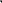 1) возвращает служебную записку структурному подразделению администрации с указанием причин возврата — в случае выявления в представленной служебной записке несоответствия действующему законодательству;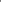 2) подготавливает проект постановления администрации о внесении изменений в постановление администрации об утверждении Реестра и обеспечивает его подписание главой администрации — в случае выявления отсутствия несоответствия представленных документов действующему законодательству.12.   В течение 5 календарных дней со дня издания постановления, указанного в подпункте 2 пункта 11 настоящего Порядка, уполномоченное должностное лицо администрации вносит соответствующие изменения в Реестр и размещает в электронной форме сведения о муниципальных услугах на официальном сайте муниципального образования Чарковский сельсовет Усть – Абаканского района Республики Хакасия в информационно-телекоммуникационной сети «Интернет».Приложение  № 1    к Порядку формирования и ведения реестра муниципальных услугмуниципального образования Чарковский сельсовет Усть – Абаканского района Республики ХакасияРеестрмуниципальных услуг муниципального образования Чарковский сельсовет Усть – Абаканского района Республики Хакасия1. Муниципальные услуги, предоставляемые администрацией муниципального образования Чарковский сельсовет Усть – Абаканского района Республики Хакасия2. Услуги, которые являются необходимыми и обязательными для предоставления муниципальных услуг и предоставляются организациями, участвующими в предоставлении муниципальных услуг3. Услуги, предоставляемые муниципальными учреждениями муниципального образования Чарковский  сельсовет Усть – Абаканского района Республики Хакасия и иными организациями, в которых размещается муниципальное задание (заказ), выполняемое (выполняемый)за счет средств бюджета муниципального образования Чарковский сельсовет Усть – Абаканского района Республики Хакасия, и предоставляемые в электронной форме                                                                                                                                                                                                 Приложение  № 2к Порядку формирования и ведения реестра муниципальных услугмуниципального образования Чарковский сельсовет Усть – Абаканского района Республики ХакасияСлужебная запискао включении муниципальной услуги в реестр муниципальных услуг муниципального образования Чарковский  сельсовет Усть – Абаканского района Республики ХакасияПрошу включить муниципальную услугу в Реестр муниципальных услуг муниципального образования Чарковский сельсовет Усть – Абаканского района Республики Хакасия__________________________                                   ________________                                              _________________________(должность руководителя структурного подразделения)                                              (подпись)                                                                          (Ф.И.О.)Приложение  № 3к Порядку формирования и ведения реестра муниципальных услугмуниципального образования Чарковский сельсовет Усть – Абаканского района Республики ХакасияСлужебная запискаоб исключении муниципальной услуги из реестра муниципальных услуг муниципального образования Чарковский сельсовет Усть – Абаканского района Республики ХакасияПрошу исключить муниципальную услугу из реестра муниципальных услуг муниципального образования Чарковский сельсовет Усть – Абаканского района Республики Хакасия__________________________                                  ________________                                       _________________________(должность руководителя структурного подразделения)                                         (подпись)                                                             (Ф.И.О.)Приложение  № 4к Порядку формирования и ведения реестра муниципальных услугмуниципального образования Чарковский сельсовет Усть – Абаканского района Республики ХакасияСлужебная запискао внесении изменений в сведения о муниципальной услуге муниципального образования Чарковский сельсовет Усть – Абаканского района Республики ХакасияПрошу внести изменения в сведения о муниципальной услуге, включенной в реестр муниципальных услуг муниципального образования Чарковский  сельсовет Усть – Абаканского района Республики Хакасия_________________________                                          ________________                                      _________________________(должность руководителя структурного подразделения)                                          (подпись)                                                                       (Ф.И.О.)РОССИЯ ФЕДЕРАЦИЯЗЫХАКАС РЕСПУБЛИКАЗЫАFБАН ПИЛТIРI АЙМАFЫЧАРКОВ ААЛНЫН ЧОБIАДМИНИСТРАЦИЯЗЫРОССИЙСКАЯ ФЕДЕРАЦИЯРЕСПУБЛИКА ХАКАСИЯУСТЬ-АБАКАНСКИЙ РАЙОНАДМИНИСТРАЦИЯ ЧАРКОВСКОГО  СЕЛЬСОВЕТА№п/пНаименование муниципальной услугиПравовое основание предоставления муниципальной услугиНаименование отраслевого (функционального) органа (структурного подразделения) администрации муниципального образования Чарковский сельсовет Усть – Абаканского района Республики ХакасияМуниципальный правовой акт, утверждающий административный регламент предоставления муниципальной услуги1№ п/пНаименование услуги1№ п/пНаименование услугиНаименование муниципального учреждения (организации), предоставляющего услугу